	/////////////////////////////////////////////////////////////////////////////////////////////////////////////////////////////////////////////////////////MODEL GUNNINGSVERSLAGMededingingsprocedure met onderhandeling (onder Europese drempel)	/////////////////////////////////////////////////////////////////////////////////////////////////////////////////////////////////////////////////////////Versie VLAAMSE GEMEENSCHAP of VLAAMS GEWEST of (naam van IVA met RP) of (naam van EVA)(naam van de administratieve entiteit die belast is met de opvolging van de plaatsingsprocedure)

(adres van de voormelde administratieve entiteit)Voorwerp van de opdracht: Werk/Levering/Dienst	:  omschrijving van opdracht + eventuele locatieInitiële offertesOntvangen initiële offertes Limietdatum en limiet-uur voor indiening van de initiële offertes: datum om uur (zie voorblad bestek)Datum en uur van opening: datum om uur (waarop de offertes geopend werden, zie PV van opening)De volgende kandidaten werden geselecteerd en uitgenodigd om een offerte in te dienen:Naam inschrijver :Naam inschrijver :Er werden  aantal  initiële offertes ontvangen :Naam inschrijver :Naam inschrijver :Gebruiksinstructie:Ook offertes die op het eerste gezicht een overduidelijke substantiële onregelmatigheid bevatten, worden hier vermeld in de opsomming. De verdere behandeling van de onregelmatigheid zal beschreven worden onder de relevante titel in hoofdstuk A.2. Regelmatigheid (bv. laattijdige offerte onder A.2.1.1., niet-ondertekende offerte onder A.2.1.6).Zie evenwel de gebruiksinstructie bij A.2 en A.3 inzake regularisatie.Gebruiksinstructie:In bijzondere situaties kan, op basis van art. 60 KB Plaatsing de selectie van een inschrijver herzien worden. Bijvoorbeeld indien de aanbestedende overheid verneemt dat er een uitsluitingsgrond van toepassing is op de inschrijver (bv. faillissement), of dat hij niet langer voldoet aan de toepasselijke selectiecriteria. Neem in dat geval hieronder een titel “A.2 Herziening selectie” op.Er is wel steeds een controle van de uitsluitingsgronden in hoofde van de best gerangschikte inschrijver op het einde, zie hoofdstuk E.Onderzoek van de regelmatigheid van de initiële offertesGebruiksinstructie:De aanbestedende overheid kan substantiële onregelmatigheden in een initiële offerte regulariseren, of ze beslist om de initiële offerte nietig te verklaren.Opgelet: het modelbestek MPMO bevat twee uitzonderingen waarbij regularisatie niet mogelijk is:- de laattijdige indiening van de offerte (zie A.2.1.1.)- een offerte die geen inhoudelijke beoordeling mogelijk maakt (bv. er is geen echte offerte ingediend, enkel een offerteformulier) Belangrijk: hieronder worden de substantiële onregelmatigheden louter aangehaald bij de relevante titel. De regularisatie ervan zal worden behandeld onder de titel A.3.Formele vereistenTijdige en correcte indiening offerte (art. 92 KB Plaatsing en 14 Wet Overheidsopdrachten)Controle of de inschrijvers vóór limietdatum en limietuur de initiële offertes hebben ingediend, en via de correcte indieningswijze zoals opgelegd door de opdrachtdocumenten.De offertes van volgende inschrijver(s) werd(en) tijdig en correct ingediend:Naam inschrijverNaam inschrijverDe offerte(s) van volgende inschrijver(s) werd(en) laattijdig of incorrect ingediend:Naam inschrijver + motiveringNaam inschrijver + motiveringIndiening door geselecteerde kandidaten (art. 55 KB Plaatsing)Controle of enkel de geselecteerde kandidaten een offerte ingediend hebben.(ofwel:) Er werden enkel offertes ingediend die uitgaan van geselecteerden kandidaten.(ofwel:) Volgende offerte werd ingediend door een inschrijver die niet geselecteerd werd als kandidaat:Naam inschrijver + motiveringGebruiksinstructie:De opdrachtdocumenten kunnen evenwel toestaan dat een offerte wordt ingediend door een combinatie van minstens één geselecteerde en één of meerdere niet-geselecteerden. Anderzijds kunnen de opdrachtdocumenten ook verbieden dat meerdere geselecteerde kandidaten gezamenlijk één offerte indienen. Stip dit hier aan:(optioneel:) Volgende offerte werd ingediend door een combinatie die bestaat uit een geselecteerde kandidaat en één of meerdere niet-geselecteerde ondernemers, terwijl dit niet toegestaan werd door de opdrachtdocumenten:Naam deelnemers combinatie(optioneel:) Volgende offerte werd ingediend door een combinatie van meerdere geselecteerde kandidaten, terwijl dit verboden werd door de opdrachtdocumenten:Naam deelnemers combinatieIndiening één offerte (art. 54, §2 KB Plaatsing) Controle of de inschrijvers slechts één offerte hebben ingediend.Naam inschrijver  :  OK ( indien slechts één offerte werd ingediend ) / niet  OK (+ motivering)Naam inschrijver  :  OK ( indien slechts één offerte werd ingediend ) / niet  OK (+ motivering)Vorm en inhoud offerteControle van het offerteformulier en samenvattende opmeting (ofwel) inventaris. Volledigheid offerteControle of de offerte alle vereiste gegevens en bijlagen bevat, die het bestek verplicht voor te leggen X impliceert louter dat het document bij de offerte werd bijgevoegd, niet dat de inschrijver inhoudelijk voldoet ( zie verder).Oplijsting documentenOndertekening (art. 42, 43, §1 en 44 KB Plaatsing)Controle of de initiële offerte elektronisch is ondertekend door middel van een gekwalificeerde elektronische handtekening op het indieningsrapport in e-Procurement. Controle of de offerte elektronisch werd ondertekend  door de perso(o)n(en) die bevoegd of gemachtigd is/zijn om de inschrijver te verbinden.Verplichte opties (art. 48, §2, eerste lid, KB Plaatsing)(Optionele titel – indien opdrachtdocumenten een of meerdere verplichte opties bevat)Controle of de minimale vereisten van de verplichte optie(s) worden in acht genomen. De niet-naleving is een substantiële onregelmatigheid die leidt tot de nietigheid van zowel de basisofferte als de verplichte optie(s).De offertes van volgende inschrijvers voldoen aan de minimale vereisten van de verplichte optie(s):Naam inschrijverNaam inschrijverDe offertes van volgende inschrijvers voldoen niet aan de minimale vereisten van de verplichte optie(s):Naam inschrijver + motiveringNaam inschrijver + motiveringToegestane opties (art. 48, §2, tweede lid, KB Plaatsing)(Optionele titel – indien opdrachtdocumenten een of meerdere toegestane opties bevat)Controle of de minimale vereisten van de toegestane optie(s) worden in acht genomen. De niet-naleving brengt de onregelmatigheid van de optie met zich mee maar niet van de offerte.De offertes van volgende inschrijvers voldoen aan de minimale vereisten van de toegestane optie(s):Naam inschrijverNaam inschrijverDe offertes van volgende inschrijvers voldoen niet aan de minimale vereisten van de toegestane optie(s):Naam inschrijver + motiveringNaam inschrijver + motiveringMateriële vereistenInhoudelijke conformiteit Controle van de inhoudelijke conformiteit van de offerte met de voorwaarden van de opdrachtdocumenten. Naam inschrijver : OK (indien geen niet-conformiteit die het niveau van substantieel onregelmatigheid bereikt) / niet conform op een wijze die substantieel onregelmatig is (+ motivering) Varianten(Optionele titel – enkel indien opdrachtdocumenten mogelijkheid voorzien om vereiste of toegestane varianten in te dienen)(enkel bij vereiste varianten:) Controle of een vereiste variante werd ingediend:Er zijn in de opdrachtdocumenten vereiste varianten omschreven. De inschrijver is verplicht om elke vereiste variante in te dienen, op straffe van substantiële onregelmatigheid van zijn offerte.Naam inschrijver  :  OK of niet OKGebruiksinstructie:Deze substantiële onregelmatigheid is enkel van toepassing indien dit opgenomen werd in de opdrachtdocumenten. In de modelbestekken is dit standaard voorzien.Controle inhoudelijke overeenstemming van de ingediende varianten met de minimumeisen uit de opdrachtdocumenten:Rekenkundig nazicht (art. 34 KB Plaatsing)Verbetering van fouten en zuiver materiële vergissingen in de offerte door aanbestedende overheid, hierbij rekening houdend met de werkelijke bedoeling van de inschrijver - art.34 KB Plaatsing Naam inschrijver(ofwel)De ingediende offerte is rekenkundig correct.(ofwel)De volgende  rekenfouten / materiële fouten * werden als volgt verbeterd :Postnummer : hoeveelheid  x EP  = totaal  i.p.v. bedrag offerte (excl. BTW)….Het totale offertebedrag van de offerte ingediend door naam inschrijver komt na verbetering op verbeterd bedrag excl. BTW.Overzicht van offertes met het totale offertebedrag na rekenkundig nazicht en verbetering : Prijs- of kostenonderzoek (art. 35 KB Plaatsing)De aanbestedende overheid onderwerpt de ingediende offertes aan een prijs-of kostenonderzoek conform art. 35 KB Plaatsing.(ofwel)Uit het prijs- of kostenonderzoek blijkt dat er geen prijzen of kosten worden aangeboden die zeer afwijkend hoog of laag lijken.(ofwel)Uit het prijs- of kostenonderzoek blijkt dat er prijzen- of kosten worden aangeboden die zeer afwijkend lijken:(te herhalen per inschrijver)naam inschrijver(ofwel) Postnummer  :  omschrijving van de post	(ofwel) Het totale offertebedrag totaal bedrag (excl. BTW)totaal bedrag (incl. BTW)raming ,   totaal bedrag (incl. BTW)Gebruiksinstructie:Onderstaande is enkel van toepassing bij opdrachten voor werken met geraamde waarde gelijk aan of hoger dan € 500.000.Een prijs- of kostenbevraging is niet verplicht bij de initiële offerte, enkel later bij de definitieve offertes. De aanbestedende overheid kan er echter toch voor opteren om al in dit stadium van de procedure een prijs- of kostenbevraging te doen. Die zal vereist zijn indien de aanbestedende overheid de inschrijver wil weren wegens abnormale hoge of lage prijzen.Zie voor meer informatie het nieuwsbriefartikel.Als er overgegaan wordt tot prijs- of kostenbevraging in dit stadium van de procedure, neem op:De aanbestedende overheid heeft voor volgende abnormaal lijkende prijzen de inschrijver(s) in kwestie bevraagd:(te herhalen per inschrijver)naam inschrijver(ofwel) Postnummer  :  omschrijving van de post	(ofwel) Het totale offertebedrag totaal bedrag (excl. BTW)totaal bedrag (incl. BTW)raming ,   totaal bedrag (incl. BTW)OpmerkingenGebruiksinstructie:Eventuele opmerkingen van inschrijvers  bij de ingediende offerte worden onder deze rubriek vermeld en geëvalueerd.Regularisatie onregelmatighedenGebruiksinstructie:De aanbestedende overheid kan substantiële onregelmatigheden in een initiële offerte regulariseren, of ze beslist om de initiële offerte nietig te verklaren.Opgelet: het modelbestek MPMO bevat twee uitzonderingen waarbij regularisatie niet mogelijk is:- de laattijdige indiening van de offerte (zie A.2.1.1.)- een offerte die geen inhoudelijke beoordeling mogelijk maakt (bv. er is geen echte offerte ingediend, enkel een offerteformulier) De onregelmatigheden aangehaald onder titel A.2. werden geregulariseerd:Naam inschrijver – verwijzing naar onregelmatigheidNaam inschrijver – verwijzing naar onregelmatigheidDe volgende onregelmatigheden aangehaald onder titel A.2. werden niet geregulariseerd, en leiden tot de nietigverklaring van de offerte:Naam inschrijver – verwijzing naar onregelmatigheid (+ motivering)Naam inschrijver – verwijzing naar onregelmatigheid (+ motivering)Beoordeling van de initiële offertes op basis van de gunningscriteriaBeoordeling van de initiële offertes aan de hand van de voorgeschreven gunningscriteria opgenomen in het bestek.Het bestek vermeldt de volgende gunningscriteria:[…] Gebruiksinstructie:De beoordeling van de offertes houdt in dat elke offerte op basis van de gunningscriteria uitgebreid moet worden beoordeeld en gemotiveerd. Pas de vooraf bepaalde beoordelingsmethode toe. Geef scores aan de offertes op basis van de wegingen van de criteria in bestek, en vermeld duidelijk de motieven van de aanbestedende overheid op basis van concrete elementen in de offerte die geleid hebben tot deze scores. De motivering in woorden is daarbij heel belangrijk: een inschrijver moet kunnen afleiden waarom hij bepaalde scores kreeg en waarom de overige inschrijvers scores kregen die hoger of lager liggen dan de zijne. Louter punten toekennen zonder een motivering in woorden is niet toegestaan.Eventueel kan ervoor gekozen worden om geen volledige beoordeling weer te geven, omdat er beslist wordt om met alle inschrijvers te onderhandelen. Het volgende kan opgenomen worden:“De aanbestedende overheid beslist, na toetsing van de offertes aan de gunningscriteria, om geen voorlopige rangschikking te maken en alle inschrijvers uit te nodigen tot de onderhandelingen.”In hoofdstuk B., of ten laatste in C.3, moet er dan wel voor elke offerte een volledige beoordeling op basis van de gunningscriteria opgenomen worden. Het modelbestek MPMO laat voor opdrachten onder de Europese drempels de mogelijkheid om de opdracht te gunnen zonder onderhandelingen. Indien die mogelijkheid wordt toegepast:- een volledige beoordeling van de offertes op basis van de gunningscriteria moet hier weergegeven worden;- vermeld onderaan dit hoofdstuk dat er geen onderhandelingen gevoerd werden en spreek van een definitieve rangschikking in plaats van een voorlopige rangschikking. De hierna volgende hoofdstukken B., C. en D. komen te vervallen.Voorlopige rangschikking na evaluatie van de initiële offertes op basis van de gunningscriteria 1. Naam inschrijver  + quotering indien van toepassing 2. Naam inschrijver  + quotering indien van toepassingOnderhandelingenOverzicht van het verloop van de onderhandelingen met bijgewerkte beoordeling van de offertes.Noot Het voorwerp van de onderhandelingen is het verbeteren van de inhoud van de initiële offertes (en de daaropvolgende aangepaste offertes). Geef kort weer hoe je in de onderhandelingen te werk gaat en zorg ervoor dat het verloop voldoende intern gedocumenteerd is.Het verloop kan in fasen zijn waarbij het aantal resterende inschrijvers telkens vermindert, maar dit moet in de opdrachtdocumenten als een mogelijkheid aangeduid zijn. Deel in dat geval het verloop van de onderhandelingen hieronder duidelijk op in fasen (met tussentitels B.1, B.2,…). Dit vereist dan een volledige toetsing van de offertes aan de gunningscriteria en een tussentijdse rangschikking.Wanneer de aanbestedende overheid voornemens is de onderhandelingen af te sluiten, dient zij de resterende inschrijvers uit te nodigen om een definitieve offerte in te dienen. De aanbestedende overheid controleert of deze definitieve offertes overeenstemmen met de minimumeisen van de opdracht en beoordeelt ze a.d.h.v. de gunningscriteria (hoofdstuk C.).Naam inschrijver + beschrijving Naam inschrijver + beschrijving Definitieve offertesOnderzoek van de regelmatigheid van de definitieve offertesGebruiksinstructie:De aanbestedende overheid kan substantiële onregelmatigheden in een defnitieve offerte regulariseren, of ze beslist om de definitieve offerte nietig te verklaren. Opgelet: het modelbestek MPMO bevat twee uitzonderingen waarbij regularisatie niet mogelijk is:- de laattijdige indiening van de offerte (zie C.1.1.1.)- een offerte die geen inhoudelijke beoordeling mogelijk maakt (bv. er is geen echte offerte ingediend, enkel een offerteformulier) Belangrijk: hieronder worden de substantiële onregelmatigheden louter aangehaald bij de relevante titel. De beslissing omtrent de substantiële onregelmatigheid van een definitieve offerte zal vermeld worden onder de titel C.2.Formele vereistenTijdige en correcte indiening definitieve offerte (art. 92 KB Plaatsing en 14 Wet Overheidsopdrachten)Controle of de inschrijvers vóór limietdatum en limietuur de definitieve offertes hebben ingediend, en via de correcte indieningswijze.De definitieve offertes van volgende inschrijver(s) werd(en) tijdig en correct ingediend:Naam inschrijverNaam inschrijverDe definitieve offerte(s) van volgende inschrijver(s) werd(en) laattijdig of incorrect ingediend:Naam inschrijver + motiveringNaam inschrijver + motiveringIndiening door geselecteerde kandidaten (art. 55 KB Plaatsing)Controle of de definitieve offertes enkel ingediend werden door een geselecteerde kandidaat.(ofwel:) Er werden enkel definitieve offertes ingediend die uitgaan van geselecteerden kandidaten(ofwel:) Volgende definitieve offerte werd ingediend door een inschrijver die niet geselecteerd werd als kandidaat:Naam inschrijver + motiveringGebruiksinstructie:De opdrachtdocumenten kunnen evenwel toestaan dat een offerte wordt ingediend door een combinatie van minstens één geselecteerde en één of meerdere niet-geselecteerden. Anderzijds kunnen de opdrachtdocumenten ook verbieden dat meerdere geselecteerde kandidaten gezamenlijk één offerte indienen. Stip dit hier aan:(optioneel:) Volgende definitieve offerte werd ingediend door een combinatie die bestaat uit een geselecteerde kandidaat en één of meerdere niet-geselecteerde ondernemers, terwijl dit niet toegestaan werd door de opdrachtdocumenten:Naam deelnemers combinatie(optioneel:) Volgende definitieve offerte werd ingediend door een combinatie van meerdere geselecteerde kandidaten, terwijl dit verboden werd door de opdrachtdocumenten:Naam deelnemers combinatieIndiening één definitieve offerte (art. 54, §2 KB Plaatsing) Controle of de inschrijvers slechts één definitieve offerte hebben ingediend.Naam inschrijver  :  OK ( indien slechts één definitieve offerte werd ingediend ) / niet  OK (+ motivering)Naam inschrijver  :  OK ( indien slechts één definitieve offerte werd ingediend ) / niet  OK (+ motivering)Vorm en inhoud definitieve offerteControle van het offerteformulier en samenvattende opmeting (ofwel) inventaris.Volledigheid definitieve offerteControle of de definitieve offerte alle vereiste gegevens en bijlagen bevat, die het bestek verplicht voor te leggen X impliceert louter dat het document bij de definitieve offerte werd bijgevoegd, niet dat de inschrijver inhoudelijk voldoet ( zie verder).Oplijsting documentenOndertekening definitieve offerte (art. 42, 43, §1 en 44 KB Plaatsing)Controle of de definitieve offerte elektronisch is ondertekend door middel van een gekwalificeerde elektronische handtekening op het indieningsrapport in e-Procurement. Controle of het indieningsrapport elektronisch werd ondertekend  door de perso(o)n(en) die bevoegd of gemachtigd is/zijn om de inschrijver te verbinden.Verplichte opties (art. 48, §2, eerste lid, KB Plaatsing)(Optionele titel – indien opdrachtdocumenten een of meerdere verplichte bevat)Controle of de minimale vereisten van de verplichte optie(s) worden in acht genomen. De niet-naleving is een substantiële onregelmatigheid die leidt tot de nietigheid van zowel de basisofferte als de verplichte optie(s).De offertes van volgende inschrijvers voldoen aan de minimale vereisten van de verplichte of toegestane optie(s):Naam inschrijverNaam inschrijverDe offertes van volgende inschrijvers voldoen niet aan de minimale vereisten van de verplichte of toegestane optie(s):Naam inschrijver + motiveringNaam inschrijver + motiveringToegestane opties (art. 48, § 2, tweede lid, KB Plaatsing)(Optionele titel – indien opdrachtdocumenten een of meerdere toegestane opties bevat)Controle of de minimale vereisten van de toegestane optie(s) worden in acht genomen. De niet-naleving brengt de onregelmatigheid van de optie met zich mee maar niet van de offerte.De offertes van volgende inschrijvers voldoen aan de minimale vereisten van de toegestane optie(s):Naam inschrijverNaam inschrijverDe offertes van volgende inschrijvers voldoen niet aan de minimale vereisten van de toegestane optie(s):Naam inschrijver + motiveringNaam inschrijver + motiveringMateriële vereistenInhoudelijke conformiteit Controle van de inhoudelijke conformiteit van de definitieve offerte met de voorwaarden van de opdrachtdocumenten. Naam inschrijver : OK (indien geen niet-conformiteit die het niveau van substantieel onregelmatigheid bereikt) / niet conform op een wijze die substantieel onregelmatig is (+ motivering) Varianten(Optionele titel – enkel indien opdrachtdocumenten mogelijkheid voorzien om vereiste of toegestane varianten in te dienen)(enkel bij vereiste varianten:) Controle of een vereiste variante werd ingediend:Er zijn in de opdrachtdocumenten vereiste varianten omschreven. De inschrijver is verplicht om elke vereiste variante in te dienen, op straffe van substantiële onregelmatigheid van zijn definitieve offerte.Naam inschrijver  :  OK of niet OKGebruiksinstructie:Deze substantiële onregelmatigheid is enkel van toepassing indien dit opgenomen werd in de opdrachtdocumenten. In de modelbestekken is dit standaard voorzien.Controle inhoudelijke overeenstemming van de ingediende varianaten met de minimumeisen uit de opdrachtdocumenten:Rekenkundig nazicht (art. 34 KB Plaatsing)Verbetering van fouten en zuiver materiële vergissingen in de definitieve offerte door aanbestedende overheid, hierbij rekening houdend met de werkelijke bedoeling van de inschrijver - art.34 KB Plaatsing Naam inschrijver(ofwel)De ingediende definitieve offerte is rekenkundig correct.(ofwel)De volgende  rekenfouten / materiële fouten * werden als volgt verbeterd :Postnummer : hoeveelheid  x EP  = totaal  i.p.v. bedrag definitieve offerte (excl. BTW)….Het totale offertebedrag van de definitieve offerte ingediend door naam inschrijver komt na verbetering op verbeterd bedrag excl. BTW.Overzicht van definitieve offertes met het totale offertebedrag na rekenkundig nazicht en verbetering : Prijs- of kostenonderzoek (art. 35 KB Plaatsing)De aanbestedende overheid onderwerpt de ingediende definitieve offertes aan een prijs-of kostenonderzoek conform art. 35 KB Plaatsing.[OPTIE 1]Gebruiksinstructie: Van toepassing bij opdrachten voor:- leveringen- diensten- werken met geraamde waarde tot € 500.000.Een prijs-of kostenonderzoek is steeds verplicht. De regels inzake abnormale prijzen zijn niet van toepassing.(ofwel)Uit het prijs- of kostenonderzoek blijkt dat er geen prijzen of kosten worden aangeboden die zeer afwijkend hoog of laag lijken.(ofwel)Uit het prijs- of kostenonderzoek blijkt dat er prijzen- of kosten worden aangeboden die zeer afwijkend lijken:(te herhalen per inschrijver)naam inschrijver(ofwel) Postnummer  :  omschrijving van de post	(ofwel) Het totale offertebedrag totaal bedrag (excl. BTW)totaal bedrag (incl. BTW)raming ,   totaal bedrag (incl. BTW)[OPTIE 2]Gebruiksinstructie:Enkel van toepassing bij opdrachten voor werken met geraamde waarde gelijk aan of hoger dan € 500.000.Zie voor meer informatie het nieuwsbriefartikel.(ofwel)Uit het prijs- of kostenonderzoek blijkt dat er geen prijzen of kosten worden aangeboden die abnormaal hoog of laag lijken. Bijgevolg wordt geen van de inschrijvers onderworpen aan een verdere prijs- of kostenbevraging.
(ofwel)Uit het prijs- of kostenonderzoek blijkt dat er prijzen- of kosten worden aangeboden die abnormaal lijken.  De aanbestedende overheid heeft voor volgende abnormaal lijkende prijzen de inschrijver(s) in kwestie bevraagd.(te herhalen per inschrijver)naam inschrijver(ofwel) Postnummer  :  omschrijving van de post	(ofwel) Het totale offertebedrag totaal bedrag (excl. BTW)totaal bedrag (incl. BTW)raming ,   totaal bedrag (incl. BTW)	Zie C.1.2.5. voor de verdere behandeling van de prijs- of kostenbevraging.Prijs- of kostenbevraging
De aanbestedende overheid onderzoekt de bij het prijs- of kostenonderzoek vastgestelde abnormaal lijkende prijzen door een bevraging van de betrokken inschrijver(s)  volgens de regels van art. 36 KB Plaatsing. 
Noot : Enkel bij opdrachten voor werken met geraamde waarde gelijk aan of hoger dan € 500.000.Naam Inschrijver:

De aanbestedende overheid heeft op datum de inschrijver verzocht om de nodige schriftelijke verantwoording over de samenstelling van de abnormaal geachte prijs of kost te verstrekken binnen de gestelde termijn.De inschrijver antwoordde hierop als volgt :
postnummer : verantwoording postnummer : verantwoording 
Gezien de aangeleverde verantwoordingen is de aanbestedende overheid van mening dat 

(ofwel)
het offertebedrag globaal genomen niet abnormaal is en de offerte voor verdere beoordeling in aanmerking komt.  + motivering

(ofwel)het bedrag van de prijs voor postnummer(s) abnormaal is/zijn, waardoor de offerte als substantieel onregelmatig wordt beschouwd en dus van verdere beoordeling wordt uitgesloten. + motivering (ofwel)het totale offertebedrag een abnormaal karakter vertoont, waardoor de offerte als substantieel onregelmatig wordt beschouwd en dus van verdere beoordeling wordt uitgesloten. + motiveringRegularisatie onregelmatigheden of nietigverklaring definitieve offerteGebruiksinstructie:De aanbestedende overheid kan substantiële onregelmatigheden in een definitieve offerte regulariseren, of ze beslist om de definitieve offerte nietig te verklaren. Opgelet: het modelbestek MPMO bevat twee uitzonderingen waarbij regularisatie niet mogelijk is:- de laattijdige indiening van de offerte (zie C.1.1.1.)- een offerte die geen inhoudelijke beoordeling mogelijk maakt (bv. er is geen echte offerte ingediend, enkel een offerteformulier) De volgende onregelmatigheden aangehaald onder titel C.1 werden geregulariseerd:Naam inschrijver – verwijzing naar onregelmatigheid + impact aanpassingNaam inschrijver – verwijzing naar onregelmatigheid + impact aanpassingDe volgende onregelmatigheden aangehaald onder titel C.1 werden niet geregulariseerd, en leiden tot de nietigverklaring van de definitieve offerte:Naam inschrijver – verwijzing naar onregelmatigheid (+ motivering)Naam inschrijver – verwijzing naar onregelmatigheid (+ motivering)Beoordeling definitieve offertes op basis van de gunningscriteriaBeoordeling van de definitieve offertes ingediend na afsluiten van de onderhandelingen, overeenkomstig art. 38, § 8, Wet Overheidsopdrachten.Noot Geef per inschrijver een beoordeling van de definitieve offerte weer met eindquotering, zoals onder punt A.4 werd gedaan voor de initiële offertes.Belangrijk: er mag niet meer onderhandeld worden over de definitieve offertes.[…]Definitieve eindrangschikking1. Naam inschrijver  + quotering indien van toepassing 2. Naam inschrijver  + quotering indien van toepassingControle uitsluitingsgronden in hoofde van de best gerangschikte inschrijverControle uitsluitingsgrondenOnderzoek of er geen uitsluitingsgrond van toepassing is op de begunstigde. Hierbij wordt rekening gehouden met eventuele corrigerende maatregelen die de inschrijver doet gelden.De aanbestedende overheid heeft de vereiste ondersteunende documenten opgevraagd.(ofwel)De verklaring van de best gerangschikte inschrijver dat hij onder geen enkele van de verplichte uitsluitingsgronden (art. 67 Wet Overheidsopdrachten), de uitsluitingsgronden inzake fiscale en sociale schulden (art. 68 Wet Overheidsopdrachten), of de facultatieve uitsluitingsgronden (art. 69 Wet Overheidsopdrachten) valt, is correct. (ofwel)De verklaring van de best gerangschikte inschrijver dat hij onder geen enkele van de verplichte uitsluitingsgronden (art. 67 Wet Overheidsopdrachten), de uitsluitingsgronden inzake fiscale en sociale schulden (art. 68 Wet Overheidsopdrachten), of de facultatieve uitsluitingsgronden (art. 69 Wet Overheidsopdrachten) valt, is niet correct.De aanbestedende overheid merkt op dat volgende uitsluitingsgrond van toepassing is op de best gerangschikte inschrijver: vermeld uitsluitingsgrond + motiveerGebruiksinstructie: In geval van een verplichte uitsluitingsgrond moet de inschrijver uitgesloten worden.In geval van een facultatieve uitsluitingsgrond is de uitsluiting van de inschrijver niet verplicht. De aanbestedende overheid moet dan uiteraard motiveren waarom zij de uitsluiting niet nodig acht. Bovendien moet de inschrijver de mogelijkheid krijgen om corrigerende maatregelen te doen gelden in geval men de inschrijver wil uitsluiten op basis van een facultatieve uitsluitingsgrond.Besluit na controle van de best gerangschikte inschrijver(ofwel)De best gerangschikte inschrijver valt niet onder een uitsluitingsgrond. De inschrijver komt bijgevolg voor gunning in aanmerking.(ofwel)De best gerangschikte inschrijver valt onder een uitsluitingsgrond. De inschrijver komt niet voor gunning in aanmerking.De aanbestedende overheid onderwerpt op basis van de rangschikking de volgende inschrijver aan een controle op de uitsluitingsgronden.(Vervolgens zal de volgende inschrijver uit de rangschikking moeten onderzocht worden. Hergebruik de tekst uit E.1 hieronder)Besluit en voorstel voor gunningSelectie herzien wegens uitsluitingsgrond van toepassing of niet langer voldaan aan selectiecriteria: naam inschrijver. De offerte van volgende inschrijver(s) wordt nietig verklaard: naam inschrijver. De offerte van volgende inschrijver(s) is niet gekozen: naam inschrijver.Het voorstel van het beoordelingsteam is om de opdracht te gunnen aan:Naam en adres van inschrijver Ondernemingsnummervoor een bedrag van : bedrag  EUR excl. BTWvoor een bedrag van : bedrag  EUR incl. BTWBesteknummerBesteknummerOpdracht voor Werken / leveringen / dienstenPlaatsingsprocedure Mededingingsprocedure met onderhandeling(indien van toepassing) Perceel(nummer + naam)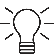 Meer informatie in het Draaiboek:Onderzoek en beoordeling offertes > Regelmatigheid > Procedure met onderhandelingenInschrijverOfferteformulierSamenvattende opmeting / inventarisNaam inschrijver : OK (indien conform) / niet conform maar niet substantieel onregelmatig/ niet conform en substantieel onregelmatig (+motivering)OK (indien conform) / niet conform maar niet substantieel onregelmatig/ niet conform en substantieel onregelmatig (+motivering)Bevoegdheid ondertekenaarNaam inschrijverX/-X/-X/-Naam inschrijverInschrijverElektronische handtekeningBevoegdheid ondertekenaarNaam inschrijver : OK / niet OK (+ motivering indien niet ok)OK / niet OK ( + motivering indien niet ok)InschrijverVereiste varianteToegestane variantenNaam inschrijver : OK / niet OK (+ motivering indien niet conform de minimum vereisten)OK / niet OK (+ motivering indien niet conform de minimum vereisten)Verbeterd bedrag excl.  BTWVerbeterd bedrag incl. BTWNaam inschrijver : Naam inschrijver : Meer informatie in het Draaiboek:Onderzoek en beoordeling offertes > Beoordeling offertesMeer informatie in het Draaiboek:Onderzoek en beoordeling offertes > OnderhandelingenInschrijverOfferteformulierSamenvattende opmeting / inventarisNaam inschrijver : OK (indien conform) / niet conform maar niet substantieel onregelmatig/ niet conform en substantieel onregelmatig (+motivering)OK (indien conform) / niet conform maar niet substantieel onregelmatig/ niet conform en substantieel onregelmatig (+motivering)Bevoegdheid ondertekenaarNaam inschrijverX/-X/-X/-Naam inschrijverInschrijverElektronische handtekeningBevoegdheid ondertekenaarNaam inschrijver : OK / niet OK (+ motivering indien niet ok)OK / niet OK ( + motivering indien niet ok)InschrijverVereiste varianteToegestane variantenNaam inschrijver : OK / niet OK (+ motivering indien niet conform de minimum vereisten)OK / niet OK (+ motivering indien niet conform de minimum vereisten)Verbeterd bedrag excl.  BTWVerbeterd bedrag incl. BTWNaam inschrijver : Naam inschrijver : te plaats, op datum Opgemaakt door: (titel)NaamNagekeken door: (titel)Naam